様式第１号（第４条関係）津山市地域づくり応援事業補助金交付申請書平成３１年４月１日　　津山市長　　　　　　殿申請者　　　　　　　　　　　　　　　　支部名　津山市連合町内会〇〇支部所在地又は住所　 津山市〇〇１－１代表者氏名　支部長　津山 太郎　㊞　津山市地域づくり応援事業補助金の交付を受けたいので，津山市地域づくり応援事業補助金交付要綱第４条の規定により，関係書類を添えて次のとおり申請します。１　交付申請額　　　　２５０，０００　　　円２　添付書類　⑴　事業計画書（様式第２号）　⑵　収支予算書　⑶　その他（　　　　　　　　　　　　　　　　　　　　）様式第１－１号（第４条関係）津山市地域づくり応援事業補助金交付申請書平成３１年４月１日　　津山市長　　　　　　殿申請者　　　　　　　　　　　　　　　　支部名　津山市連合町内会〇〇支部所在地又は住所　 津山市〇〇１－１代表者氏名　支部長　津山 太郎　㊞　津山市地域づくり応援事業補助金の交付を受けたいので，津山市地域づくり応援事業補助金交付要綱第４条の規定により，関係書類を添えて次のとおり申請します。１　交付申請額　　　　１０，０００，０００　円２　添付書類　⑴　地域振興計画の素案　⑵　前号の地域振興計画の素案に基づく事業計画書　⑶　収支予算書　⑷　地域運営組織の規約　⑸　その他（　　　　　　　　　　　　　　　　　　　　）様式第２号（第４条関係）事　業　計　画　書　※記入項目：地域づくりについての取り組みスケジュールをご記入ください。◆小地域ケア会議の現状と今年度の活動予定（該当年度4月1日現在）◆自主防災支部の現状と今年度の活動予定（該当年度4月1日現在）注) ・各項目について、具体的にご記入ください。（欄がたらない場合は別紙を付けてくだ      さい）　　・他に事業内容がわかるものがあれば添付してください。収 支 予 算 （ 決 算 ） 書【収入】【支出】注）支出の積算内訳は必ずご記入ください。月４５６７８９１０１１１２１２３内容新規・継続の別　　新規 ・ 継続 （1年目）◆主な事業区分　※該当する□に✔してください。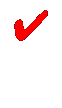 □ 地域づくりについて地域内の合意形成や勉強会の実施、課題の掘り起こし等　□ 地域課題の掘り起こしや、住民ニーズに対応した地域未来ビジョンの策定等　□ 地域未来ビジョンに沿った地域づくりに向けての試行的実践等　□ その他（　　　　　　　　　　　　　　　　　　　　　　　　　　　　　　）◆地域の現状　地域内では高齢者のみの世帯が増え、若い世代は日中は家を不在にしがちであり、近所同士での交流も少なく互いの顔が見えづらい状況である。◆事業の目的と、今年度の取り組み内容[目的]地域内での高齢者世帯は増加傾向にあり、地域のつながりは希薄化している。事業に取り組むことで、地域の課題だけでなく地域の魅力も併せて掘り起こしを行い、地域に誇りをもち相互に助け合いながら安心・安全に暮らせる地域を目指す。[内容]地域のつながりを再構築するため、「地域づくり」とは何か、なぜ住民主体での取り組みが必要かを勉強し、地域全体での地域づくりに向けた土壌を醸成する。◆期待される効果　事業を開始することで、地域の将来について協議する場と仲間づくりに繋がり、地域内のつながりを再構築する環境を整えられる。また、地域住民のニーズ調査を行うことで、その結果を基に今後の活動の指針となるビジョン（計画）につなげられ、課題や特色を活かした取り組みが展開できる。◆連携が期待される団体　民生委員、愛育委員、消防団、青壮年会、老人会、婦人会、子供会、PTA等□ 設立済（設置年度　平成２８年度）　　□ 未設立[現状]　独居高齢者は自宅に引きこもりがであり、地域とのつながりが希薄になりつつある。[活動内容]　独居高齢者や高齢者世帯を孤立させないよう、支部範囲での多世代交流事業を１１月頃に実施予定。参加者で簡単なゲームを行い、その後地域野菜の根菜汁等を一緒に食し交流を図る。[期待される効果]　これまで「見たことはあるけど話したことはない」地域の方や、久しぶりに会う方と交流することで、互いに存在を意識しあう雰囲気づくりにつながる。□ 設立済（設置年度　平成２８年度）　　□ 未設立[現状]　独居高齢者は自宅に引きこもりがであり、地域とのつながりが希薄になりつつある。[活動内容]　独居高齢者や高齢者世帯を孤立させないよう、支部範囲での多世代交流事業を１１月頃に実施予定。参加者で簡単なゲームを行い、その後地域野菜の根菜汁等を一緒に食し交流を図る。[期待される効果]　これまで「見たことはあるけど話したことはない」地域の方や、久しぶりに会う方と交流することで、互いに存在を意識しあう雰囲気づくりにつながる。□ 設立済（設置年度　平成２８年度）　　□ 未設立[現状]　独居高齢者は自宅に引きこもりがであり、地域とのつながりが希薄になりつつある。[活動内容]　独居高齢者や高齢者世帯を孤立させないよう、支部範囲での多世代交流事業を１１月頃に実施予定。参加者で簡単なゲームを行い、その後地域野菜の根菜汁等を一緒に食し交流を図る。[期待される効果]　これまで「見たことはあるけど話したことはない」地域の方や、久しぶりに会う方と交流することで、互いに存在を意識しあう雰囲気づくりにつながる。□ 設立済（設置年度　平成２８年度）　　□ 未設立[現状]　独居高齢者は自宅に引きこもりがであり、地域とのつながりが希薄になりつつある。[活動内容]　独居高齢者や高齢者世帯を孤立させないよう、支部範囲での多世代交流事業を１１月頃に実施予定。参加者で簡単なゲームを行い、その後地域野菜の根菜汁等を一緒に食し交流を図る。[期待される効果]　これまで「見たことはあるけど話したことはない」地域の方や、久しぶりに会う方と交流することで、互いに存在を意識しあう雰囲気づくりにつながる。□ 設立済（設置年度　平成２８年度）　　□ 未設立[現状]　独居高齢者は自宅に引きこもりがであり、地域とのつながりが希薄になりつつある。[活動内容]　独居高齢者や高齢者世帯を孤立させないよう、支部範囲での多世代交流事業を１１月頃に実施予定。参加者で簡単なゲームを行い、その後地域野菜の根菜汁等を一緒に食し交流を図る。[期待される効果]　これまで「見たことはあるけど話したことはない」地域の方や、久しぶりに会う方と交流することで、互いに存在を意識しあう雰囲気づくりにつながる。□ 設立済（設置年度　平成２８年度）　　□ 未設立[現状]　独居高齢者は自宅に引きこもりがであり、地域とのつながりが希薄になりつつある。[活動内容]　独居高齢者や高齢者世帯を孤立させないよう、支部範囲での多世代交流事業を１１月頃に実施予定。参加者で簡単なゲームを行い、その後地域野菜の根菜汁等を一緒に食し交流を図る。[期待される効果]　これまで「見たことはあるけど話したことはない」地域の方や、久しぶりに会う方と交流することで、互いに存在を意識しあう雰囲気づくりにつながる。□ 設立済（設置年度　平成２８年度）　　□ 未設立[現状]　独居高齢者は自宅に引きこもりがであり、地域とのつながりが希薄になりつつある。[活動内容]　独居高齢者や高齢者世帯を孤立させないよう、支部範囲での多世代交流事業を１１月頃に実施予定。参加者で簡単なゲームを行い、その後地域野菜の根菜汁等を一緒に食し交流を図る。[期待される効果]　これまで「見たことはあるけど話したことはない」地域の方や、久しぶりに会う方と交流することで、互いに存在を意識しあう雰囲気づくりにつながる。□ 設立済（設置年度　平成２８年度）　　□ 未設立[現状]　独居高齢者は自宅に引きこもりがであり、地域とのつながりが希薄になりつつある。[活動内容]　独居高齢者や高齢者世帯を孤立させないよう、支部範囲での多世代交流事業を１１月頃に実施予定。参加者で簡単なゲームを行い、その後地域野菜の根菜汁等を一緒に食し交流を図る。[期待される効果]　これまで「見たことはあるけど話したことはない」地域の方や、久しぶりに会う方と交流することで、互いに存在を意識しあう雰囲気づくりにつながる。□ 設立済（設置年度　平成２８年度）　　□ 未設立[現状]　独居高齢者は自宅に引きこもりがであり、地域とのつながりが希薄になりつつある。[活動内容]　独居高齢者や高齢者世帯を孤立させないよう、支部範囲での多世代交流事業を１１月頃に実施予定。参加者で簡単なゲームを行い、その後地域野菜の根菜汁等を一緒に食し交流を図る。[期待される効果]　これまで「見たことはあるけど話したことはない」地域の方や、久しぶりに会う方と交流することで、互いに存在を意識しあう雰囲気づくりにつながる。□ 設立済（設置年度　平成２８年度）　　□ 未設立[現状]　独居高齢者は自宅に引きこもりがであり、地域とのつながりが希薄になりつつある。[活動内容]　独居高齢者や高齢者世帯を孤立させないよう、支部範囲での多世代交流事業を１１月頃に実施予定。参加者で簡単なゲームを行い、その後地域野菜の根菜汁等を一緒に食し交流を図る。[期待される効果]　これまで「見たことはあるけど話したことはない」地域の方や、久しぶりに会う方と交流することで、互いに存在を意識しあう雰囲気づくりにつながる。□ 設立済（設置年度　平成２８年度）　　□ 未設立[現状]　独居高齢者は自宅に引きこもりがであり、地域とのつながりが希薄になりつつある。[活動内容]　独居高齢者や高齢者世帯を孤立させないよう、支部範囲での多世代交流事業を１１月頃に実施予定。参加者で簡単なゲームを行い、その後地域野菜の根菜汁等を一緒に食し交流を図る。[期待される効果]　これまで「見たことはあるけど話したことはない」地域の方や、久しぶりに会う方と交流することで、互いに存在を意識しあう雰囲気づくりにつながる。□ 設立済（設置年度　平成２８年度）　　□ 未設立[現状]　独居高齢者は自宅に引きこもりがであり、地域とのつながりが希薄になりつつある。[活動内容]　独居高齢者や高齢者世帯を孤立させないよう、支部範囲での多世代交流事業を１１月頃に実施予定。参加者で簡単なゲームを行い、その後地域野菜の根菜汁等を一緒に食し交流を図る。[期待される効果]　これまで「見たことはあるけど話したことはない」地域の方や、久しぶりに会う方と交流することで、互いに存在を意識しあう雰囲気づくりにつながる。□ 設立済（設置年度　平成２８年度）　　□ 未設立[現状]　独居高齢者は自宅に引きこもりがであり、地域とのつながりが希薄になりつつある。[活動内容]　独居高齢者や高齢者世帯を孤立させないよう、支部範囲での多世代交流事業を１１月頃に実施予定。参加者で簡単なゲームを行い、その後地域野菜の根菜汁等を一緒に食し交流を図る。[期待される効果]　これまで「見たことはあるけど話したことはない」地域の方や、久しぶりに会う方と交流することで、互いに存在を意識しあう雰囲気づくりにつながる。月月４５６７８９１０１１１２１２３内容内容[範囲]　※該当する□に✔してください。□ 支部全体で取り組み　□ 各町内会別での取り組み（構成町内会全て）町内会数：６[現状]　日中不在がちな家庭も増え、高齢者のみの世帯も多い。何かあった場合、誰が何をするのか、また自分にできることはあるのかもわからない現状である。[活動内容]・〇〇町内会：消防団と連携し、子供から高齢者までの多世代での消火訓練（9月頃）・〇△町内会：バケツリレー等での初期消火や、簡易担架の作成（10月頃）・△□町内会：消防署職員による防災・防犯の講話（6月頃）・□〇町内会：災害を想定し、各自で避難場所までの所要時間を確認と炊き出し訓練（11月頃）・□□町内会：町内の消火栓を確認し、消防団による消火栓への消防ホースの接続訓練（7月頃）・△△町内会：地震を想定した避難訓練を行い、避難所までの危険箇所の確認（3月頃）[期待される効果]　個別町内会できめ細やかな取り組みを行うことで、住民一人一人の防災・防犯意識を高めるとともに、何かあった場合でも、地域内での自助または共助により対応できることが増えていく。[範囲]　※該当する□に✔してください。□ 支部全体で取り組み　□ 各町内会別での取り組み（構成町内会全て）町内会数：６[現状]　日中不在がちな家庭も増え、高齢者のみの世帯も多い。何かあった場合、誰が何をするのか、また自分にできることはあるのかもわからない現状である。[活動内容]・〇〇町内会：消防団と連携し、子供から高齢者までの多世代での消火訓練（9月頃）・〇△町内会：バケツリレー等での初期消火や、簡易担架の作成（10月頃）・△□町内会：消防署職員による防災・防犯の講話（6月頃）・□〇町内会：災害を想定し、各自で避難場所までの所要時間を確認と炊き出し訓練（11月頃）・□□町内会：町内の消火栓を確認し、消防団による消火栓への消防ホースの接続訓練（7月頃）・△△町内会：地震を想定した避難訓練を行い、避難所までの危険箇所の確認（3月頃）[期待される効果]　個別町内会できめ細やかな取り組みを行うことで、住民一人一人の防災・防犯意識を高めるとともに、何かあった場合でも、地域内での自助または共助により対応できることが増えていく。[範囲]　※該当する□に✔してください。□ 支部全体で取り組み　□ 各町内会別での取り組み（構成町内会全て）町内会数：６[現状]　日中不在がちな家庭も増え、高齢者のみの世帯も多い。何かあった場合、誰が何をするのか、また自分にできることはあるのかもわからない現状である。[活動内容]・〇〇町内会：消防団と連携し、子供から高齢者までの多世代での消火訓練（9月頃）・〇△町内会：バケツリレー等での初期消火や、簡易担架の作成（10月頃）・△□町内会：消防署職員による防災・防犯の講話（6月頃）・□〇町内会：災害を想定し、各自で避難場所までの所要時間を確認と炊き出し訓練（11月頃）・□□町内会：町内の消火栓を確認し、消防団による消火栓への消防ホースの接続訓練（7月頃）・△△町内会：地震を想定した避難訓練を行い、避難所までの危険箇所の確認（3月頃）[期待される効果]　個別町内会できめ細やかな取り組みを行うことで、住民一人一人の防災・防犯意識を高めるとともに、何かあった場合でも、地域内での自助または共助により対応できることが増えていく。[範囲]　※該当する□に✔してください。□ 支部全体で取り組み　□ 各町内会別での取り組み（構成町内会全て）町内会数：６[現状]　日中不在がちな家庭も増え、高齢者のみの世帯も多い。何かあった場合、誰が何をするのか、また自分にできることはあるのかもわからない現状である。[活動内容]・〇〇町内会：消防団と連携し、子供から高齢者までの多世代での消火訓練（9月頃）・〇△町内会：バケツリレー等での初期消火や、簡易担架の作成（10月頃）・△□町内会：消防署職員による防災・防犯の講話（6月頃）・□〇町内会：災害を想定し、各自で避難場所までの所要時間を確認と炊き出し訓練（11月頃）・□□町内会：町内の消火栓を確認し、消防団による消火栓への消防ホースの接続訓練（7月頃）・△△町内会：地震を想定した避難訓練を行い、避難所までの危険箇所の確認（3月頃）[期待される効果]　個別町内会できめ細やかな取り組みを行うことで、住民一人一人の防災・防犯意識を高めるとともに、何かあった場合でも、地域内での自助または共助により対応できることが増えていく。[範囲]　※該当する□に✔してください。□ 支部全体で取り組み　□ 各町内会別での取り組み（構成町内会全て）町内会数：６[現状]　日中不在がちな家庭も増え、高齢者のみの世帯も多い。何かあった場合、誰が何をするのか、また自分にできることはあるのかもわからない現状である。[活動内容]・〇〇町内会：消防団と連携し、子供から高齢者までの多世代での消火訓練（9月頃）・〇△町内会：バケツリレー等での初期消火や、簡易担架の作成（10月頃）・△□町内会：消防署職員による防災・防犯の講話（6月頃）・□〇町内会：災害を想定し、各自で避難場所までの所要時間を確認と炊き出し訓練（11月頃）・□□町内会：町内の消火栓を確認し、消防団による消火栓への消防ホースの接続訓練（7月頃）・△△町内会：地震を想定した避難訓練を行い、避難所までの危険箇所の確認（3月頃）[期待される効果]　個別町内会できめ細やかな取り組みを行うことで、住民一人一人の防災・防犯意識を高めるとともに、何かあった場合でも、地域内での自助または共助により対応できることが増えていく。[範囲]　※該当する□に✔してください。□ 支部全体で取り組み　□ 各町内会別での取り組み（構成町内会全て）町内会数：６[現状]　日中不在がちな家庭も増え、高齢者のみの世帯も多い。何かあった場合、誰が何をするのか、また自分にできることはあるのかもわからない現状である。[活動内容]・〇〇町内会：消防団と連携し、子供から高齢者までの多世代での消火訓練（9月頃）・〇△町内会：バケツリレー等での初期消火や、簡易担架の作成（10月頃）・△□町内会：消防署職員による防災・防犯の講話（6月頃）・□〇町内会：災害を想定し、各自で避難場所までの所要時間を確認と炊き出し訓練（11月頃）・□□町内会：町内の消火栓を確認し、消防団による消火栓への消防ホースの接続訓練（7月頃）・△△町内会：地震を想定した避難訓練を行い、避難所までの危険箇所の確認（3月頃）[期待される効果]　個別町内会できめ細やかな取り組みを行うことで、住民一人一人の防災・防犯意識を高めるとともに、何かあった場合でも、地域内での自助または共助により対応できることが増えていく。[範囲]　※該当する□に✔してください。□ 支部全体で取り組み　□ 各町内会別での取り組み（構成町内会全て）町内会数：６[現状]　日中不在がちな家庭も増え、高齢者のみの世帯も多い。何かあった場合、誰が何をするのか、また自分にできることはあるのかもわからない現状である。[活動内容]・〇〇町内会：消防団と連携し、子供から高齢者までの多世代での消火訓練（9月頃）・〇△町内会：バケツリレー等での初期消火や、簡易担架の作成（10月頃）・△□町内会：消防署職員による防災・防犯の講話（6月頃）・□〇町内会：災害を想定し、各自で避難場所までの所要時間を確認と炊き出し訓練（11月頃）・□□町内会：町内の消火栓を確認し、消防団による消火栓への消防ホースの接続訓練（7月頃）・△△町内会：地震を想定した避難訓練を行い、避難所までの危険箇所の確認（3月頃）[期待される効果]　個別町内会できめ細やかな取り組みを行うことで、住民一人一人の防災・防犯意識を高めるとともに、何かあった場合でも、地域内での自助または共助により対応できることが増えていく。[範囲]　※該当する□に✔してください。□ 支部全体で取り組み　□ 各町内会別での取り組み（構成町内会全て）町内会数：６[現状]　日中不在がちな家庭も増え、高齢者のみの世帯も多い。何かあった場合、誰が何をするのか、また自分にできることはあるのかもわからない現状である。[活動内容]・〇〇町内会：消防団と連携し、子供から高齢者までの多世代での消火訓練（9月頃）・〇△町内会：バケツリレー等での初期消火や、簡易担架の作成（10月頃）・△□町内会：消防署職員による防災・防犯の講話（6月頃）・□〇町内会：災害を想定し、各自で避難場所までの所要時間を確認と炊き出し訓練（11月頃）・□□町内会：町内の消火栓を確認し、消防団による消火栓への消防ホースの接続訓練（7月頃）・△△町内会：地震を想定した避難訓練を行い、避難所までの危険箇所の確認（3月頃）[期待される効果]　個別町内会できめ細やかな取り組みを行うことで、住民一人一人の防災・防犯意識を高めるとともに、何かあった場合でも、地域内での自助または共助により対応できることが増えていく。[範囲]　※該当する□に✔してください。□ 支部全体で取り組み　□ 各町内会別での取り組み（構成町内会全て）町内会数：６[現状]　日中不在がちな家庭も増え、高齢者のみの世帯も多い。何かあった場合、誰が何をするのか、また自分にできることはあるのかもわからない現状である。[活動内容]・〇〇町内会：消防団と連携し、子供から高齢者までの多世代での消火訓練（9月頃）・〇△町内会：バケツリレー等での初期消火や、簡易担架の作成（10月頃）・△□町内会：消防署職員による防災・防犯の講話（6月頃）・□〇町内会：災害を想定し、各自で避難場所までの所要時間を確認と炊き出し訓練（11月頃）・□□町内会：町内の消火栓を確認し、消防団による消火栓への消防ホースの接続訓練（7月頃）・△△町内会：地震を想定した避難訓練を行い、避難所までの危険箇所の確認（3月頃）[期待される効果]　個別町内会できめ細やかな取り組みを行うことで、住民一人一人の防災・防犯意識を高めるとともに、何かあった場合でも、地域内での自助または共助により対応できることが増えていく。[範囲]　※該当する□に✔してください。□ 支部全体で取り組み　□ 各町内会別での取り組み（構成町内会全て）町内会数：６[現状]　日中不在がちな家庭も増え、高齢者のみの世帯も多い。何かあった場合、誰が何をするのか、また自分にできることはあるのかもわからない現状である。[活動内容]・〇〇町内会：消防団と連携し、子供から高齢者までの多世代での消火訓練（9月頃）・〇△町内会：バケツリレー等での初期消火や、簡易担架の作成（10月頃）・△□町内会：消防署職員による防災・防犯の講話（6月頃）・□〇町内会：災害を想定し、各自で避難場所までの所要時間を確認と炊き出し訓練（11月頃）・□□町内会：町内の消火栓を確認し、消防団による消火栓への消防ホースの接続訓練（7月頃）・△△町内会：地震を想定した避難訓練を行い、避難所までの危険箇所の確認（3月頃）[期待される効果]　個別町内会できめ細やかな取り組みを行うことで、住民一人一人の防災・防犯意識を高めるとともに、何かあった場合でも、地域内での自助または共助により対応できることが増えていく。[範囲]　※該当する□に✔してください。□ 支部全体で取り組み　□ 各町内会別での取り組み（構成町内会全て）町内会数：６[現状]　日中不在がちな家庭も増え、高齢者のみの世帯も多い。何かあった場合、誰が何をするのか、また自分にできることはあるのかもわからない現状である。[活動内容]・〇〇町内会：消防団と連携し、子供から高齢者までの多世代での消火訓練（9月頃）・〇△町内会：バケツリレー等での初期消火や、簡易担架の作成（10月頃）・△□町内会：消防署職員による防災・防犯の講話（6月頃）・□〇町内会：災害を想定し、各自で避難場所までの所要時間を確認と炊き出し訓練（11月頃）・□□町内会：町内の消火栓を確認し、消防団による消火栓への消防ホースの接続訓練（7月頃）・△△町内会：地震を想定した避難訓練を行い、避難所までの危険箇所の確認（3月頃）[期待される効果]　個別町内会できめ細やかな取り組みを行うことで、住民一人一人の防災・防犯意識を高めるとともに、何かあった場合でも、地域内での自助または共助により対応できることが増えていく。[範囲]　※該当する□に✔してください。□ 支部全体で取り組み　□ 各町内会別での取り組み（構成町内会全て）町内会数：６[現状]　日中不在がちな家庭も増え、高齢者のみの世帯も多い。何かあった場合、誰が何をするのか、また自分にできることはあるのかもわからない現状である。[活動内容]・〇〇町内会：消防団と連携し、子供から高齢者までの多世代での消火訓練（9月頃）・〇△町内会：バケツリレー等での初期消火や、簡易担架の作成（10月頃）・△□町内会：消防署職員による防災・防犯の講話（6月頃）・□〇町内会：災害を想定し、各自で避難場所までの所要時間を確認と炊き出し訓練（11月頃）・□□町内会：町内の消火栓を確認し、消防団による消火栓への消防ホースの接続訓練（7月頃）・△△町内会：地震を想定した避難訓練を行い、避難所までの危険箇所の確認（3月頃）[期待される効果]　個別町内会できめ細やかな取り組みを行うことで、住民一人一人の防災・防犯意識を高めるとともに、何かあった場合でも、地域内での自助または共助により対応できることが増えていく。[範囲]　※該当する□に✔してください。□ 支部全体で取り組み　□ 各町内会別での取り組み（構成町内会全て）町内会数：６[現状]　日中不在がちな家庭も増え、高齢者のみの世帯も多い。何かあった場合、誰が何をするのか、また自分にできることはあるのかもわからない現状である。[活動内容]・〇〇町内会：消防団と連携し、子供から高齢者までの多世代での消火訓練（9月頃）・〇△町内会：バケツリレー等での初期消火や、簡易担架の作成（10月頃）・△□町内会：消防署職員による防災・防犯の講話（6月頃）・□〇町内会：災害を想定し、各自で避難場所までの所要時間を確認と炊き出し訓練（11月頃）・□□町内会：町内の消火栓を確認し、消防団による消火栓への消防ホースの接続訓練（7月頃）・△△町内会：地震を想定した避難訓練を行い、避難所までの危険箇所の確認（3月頃）[期待される効果]　個別町内会できめ細やかな取り組みを行うことで、住民一人一人の防災・防犯意識を高めるとともに、何かあった場合でも、地域内での自助または共助により対応できることが増えていく。月４５６７８９１０１１１２１２３３内容項　　目金　額（円）内　　　　容地域づくり応援事業補助金250,000津山市合　　計250,000費　　目金　額（円）積　算　内　訳報償費48,000交流会協力謝金：＠1,000/日×10名、事務協力謝金：＠800/ｈ×5ｈ/月×12月旅費16,000講師招聘（岡山）：1,140円×2（往復）、地域づくり研修会参加旅費（島根県松江市）：5,700円×2（往復）他需用費（消耗品費、印刷製本費等）100,000会議用お茶＠110×15本×12回用紙：＠500×10包、プリンタートナー：＠6,000×1本、マジックペン：＠110×20本、ファイル：＠110×5冊、メモリ：1,980×1個　他アンケート印刷：400部（A4両面6枚＠50,000）役務費（通信運搬費、手数料、保険料等）30,000ハガキ＠62×100枚、切手：82×50枚イベント保険：＠80×200人　他需用費56000【小地域ケア会議】多世代交流事業：炊出し材料費（80人分）合　　計250,000